INDICAÇÃO Nº 1787/2017Ementa: Efetuar poda de árvore na rua Manoel de Almeida Ramos no bairro Jardim São Pedro. Senhor Presidente:			O Vereador FRANKLIN, solicita que seja encaminhado ao Excelentíssimo Senhor Prefeito Municipal a seguinte indicação:Efetuar poda de árvore na rua Manoel de Almeida Ramos na altura do número 196, no bairro Jardim São Pedro.Justificativa:			Moradores dessa região procuraram este vereador para solicitar providências, pois os galhos estão prejudicando a fiação elétrica.(fotos em anexo)			Valinhos, 06 de julho de 2017.Franklin Duarte de LimaVereador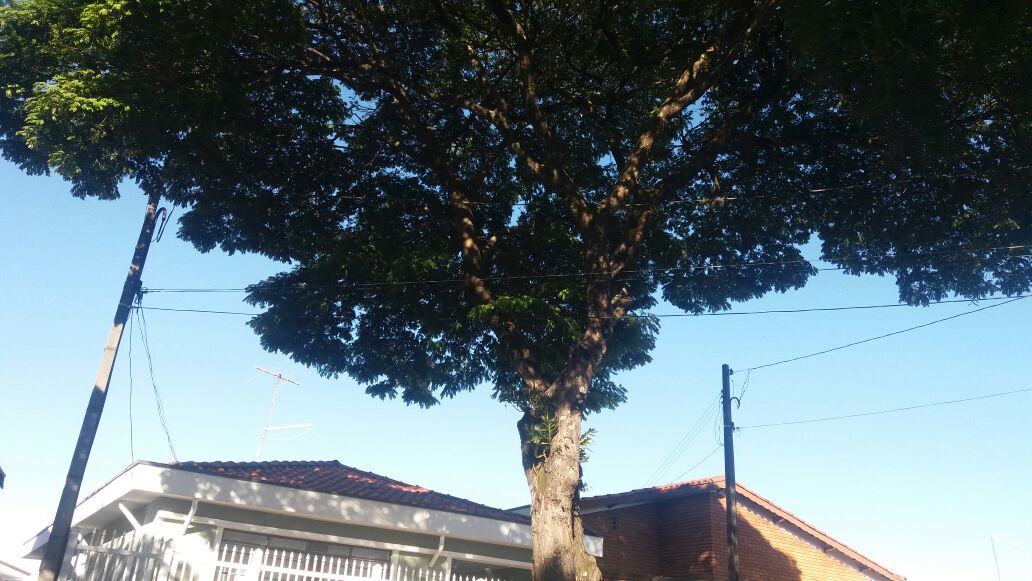 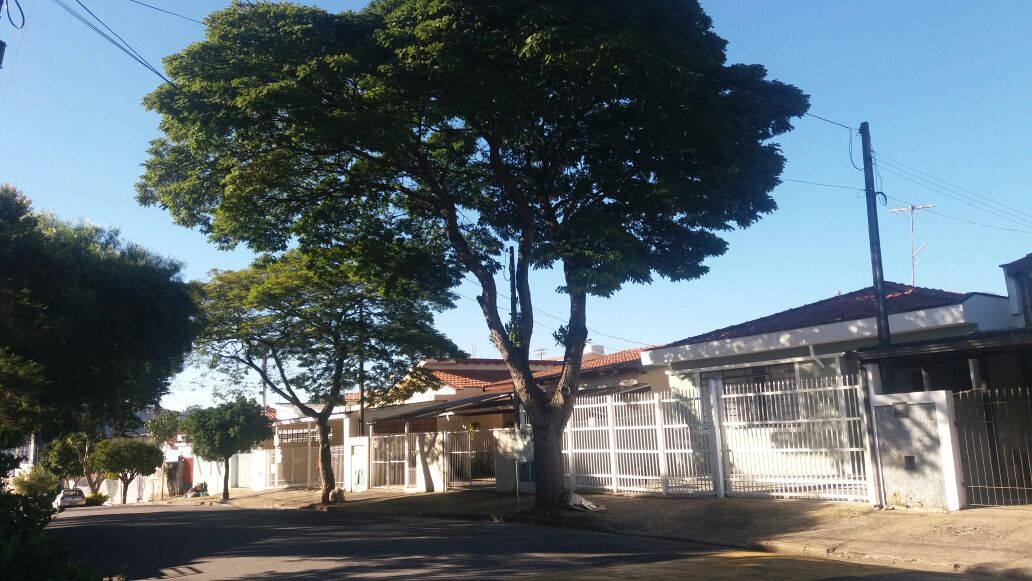 